*For training purposes only*Derivative Classification Required Markings*For training purposes only*As of 2021 Marking guide, all final documents or materials, regardless of the media, must have required markings as shown below.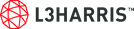 *For training purposes only*PROPER MEDIA LABEL*For training purposes only*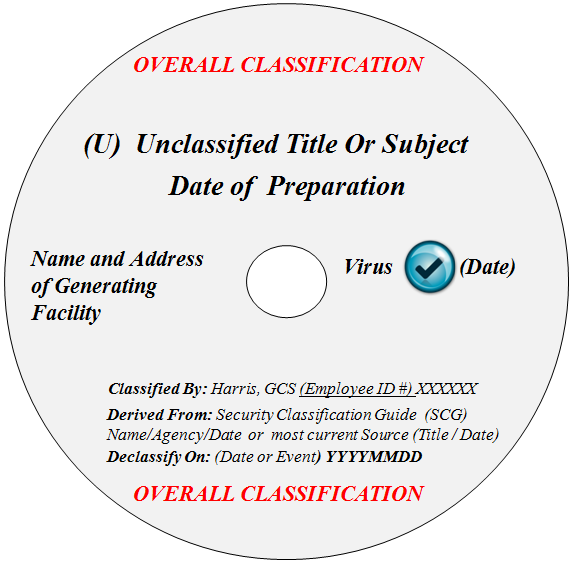 *For training purposes only*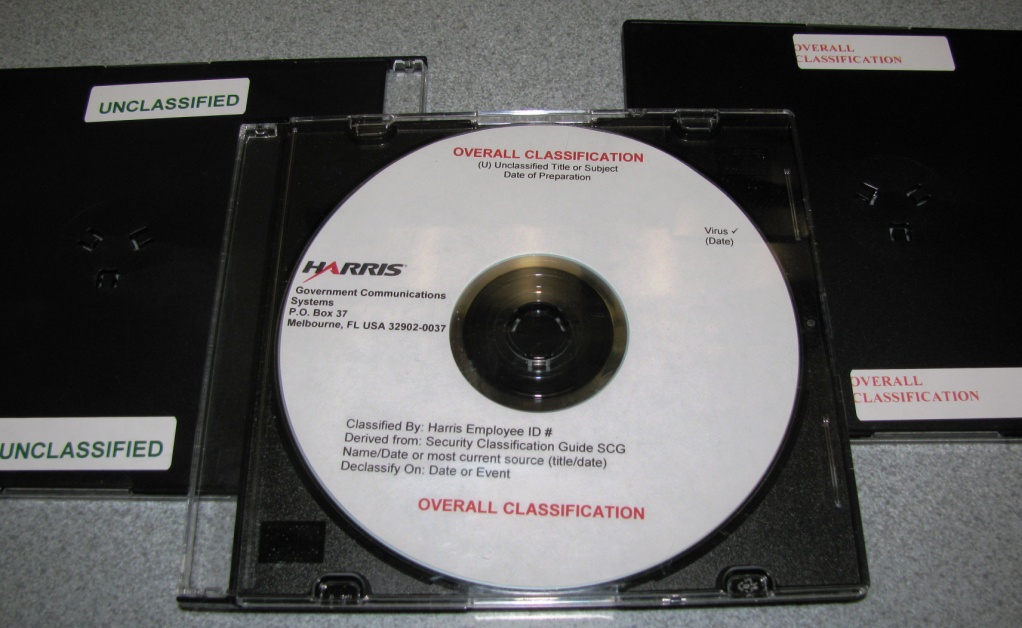 PROPER HARD DRIVE LABEL*For training purposes only*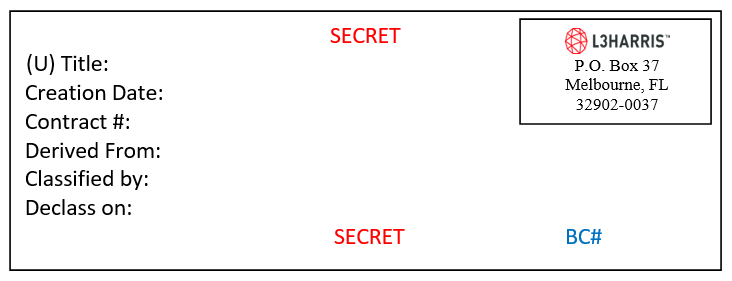 Sticker shall be directly affixed to the HD/SSD – If asset is part of an active system where inspection of the drive is not feasible, affix additional nexus sticker to the outside of the asset – see example below.  For devices too small, use a toe tagYou may add information to the sticker, i.e. barcode number or serial number, but you may not omit any required information, i.e. classification header and footer, unclassified title, creation date, derived from, classified by, declass on or address of generating facility.  Front of device should be marked with a classification sticker or the entire rack can be marked with classification stickers on top and bottom.  *For training purposes only*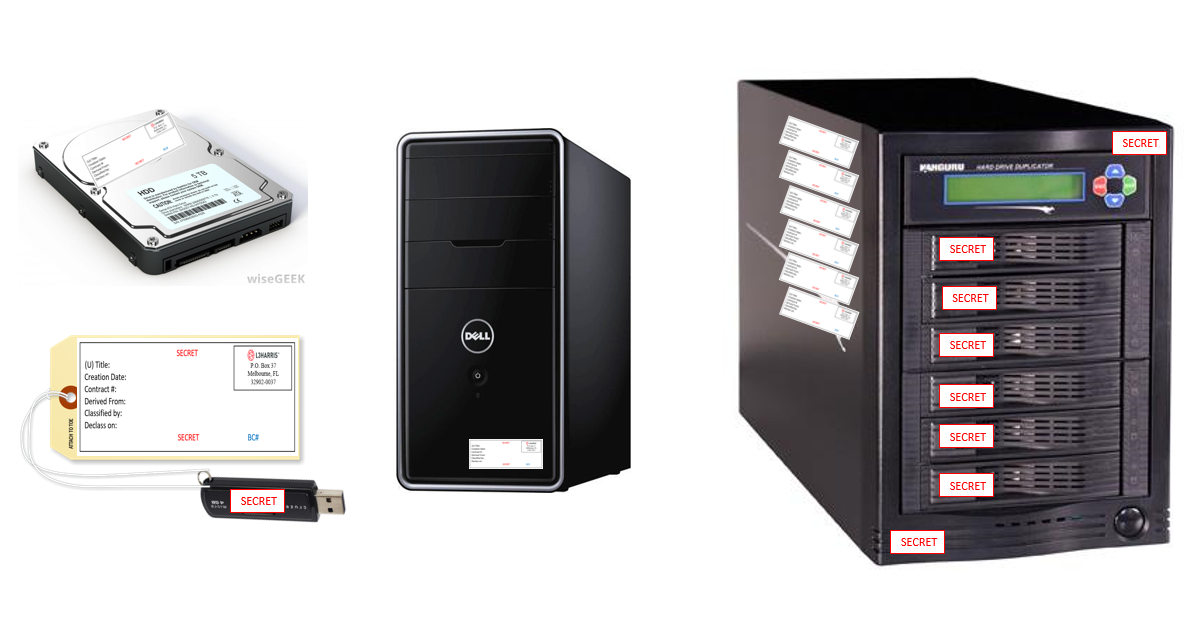 *For training purposes only*SPECIAL MEDIA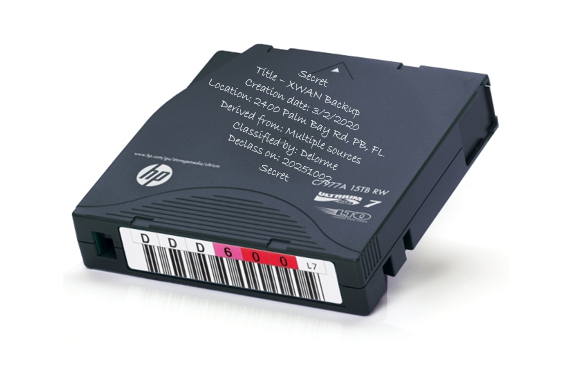 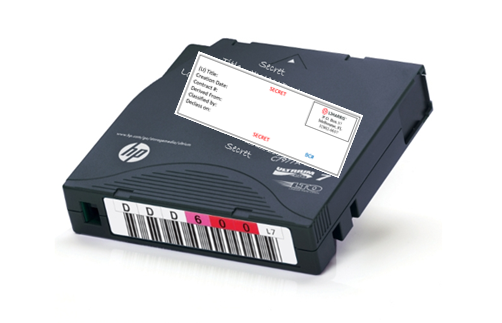 Handwrite classification information on LTOs or place a sticker*For training purposes only**For training purposes only*SPECIAL INFORMATION MARKINGS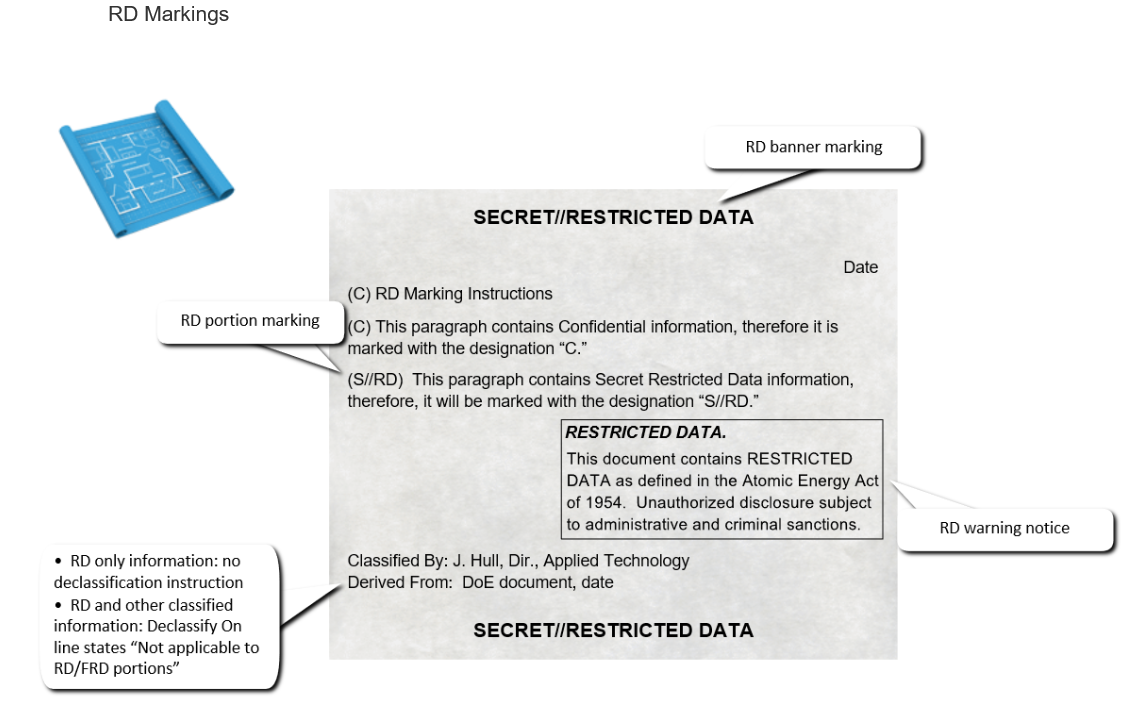 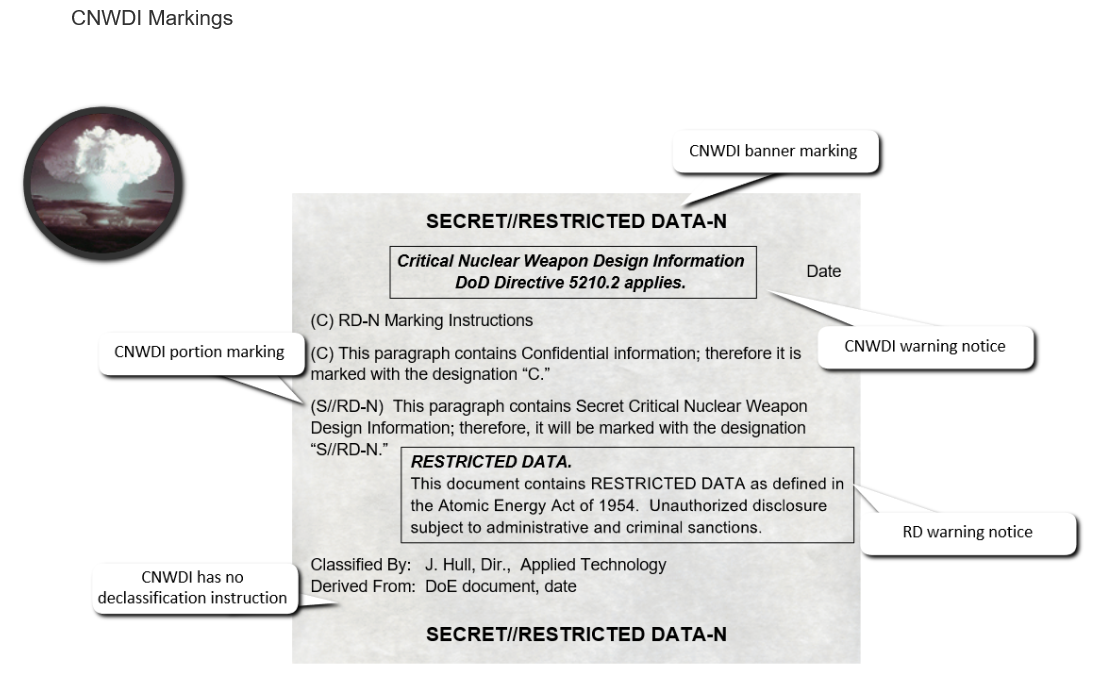 *For training purposes only*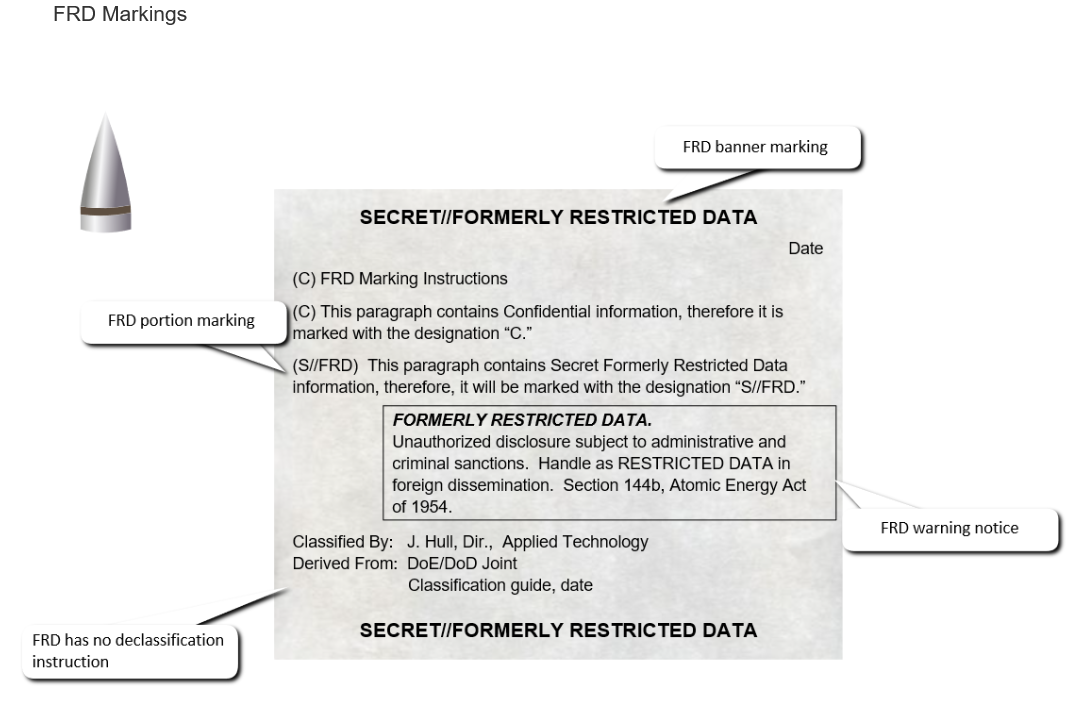 *For training purposes only*